Se iniciaProceso de admisión 2022Escuela Los Países Bajos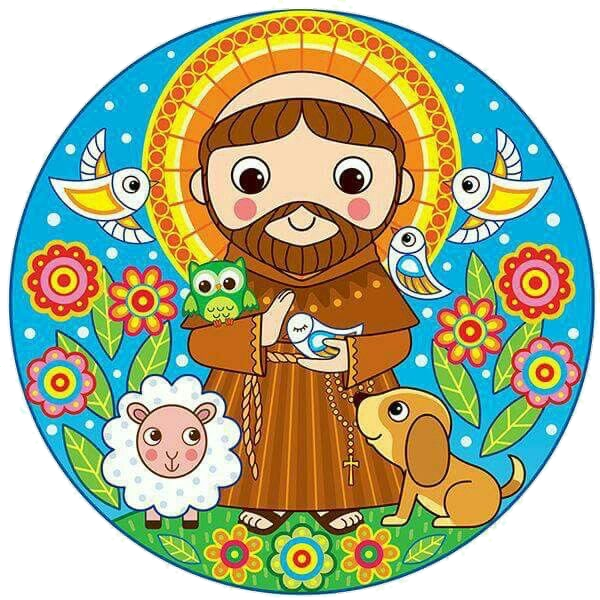 *Información en MATRÍCULASADMISIÓN 2022: 	Alumnos nuevos (Nivel Pre-Kínder)Actuales alumnos PK (confirmen continuidad a Kínder)